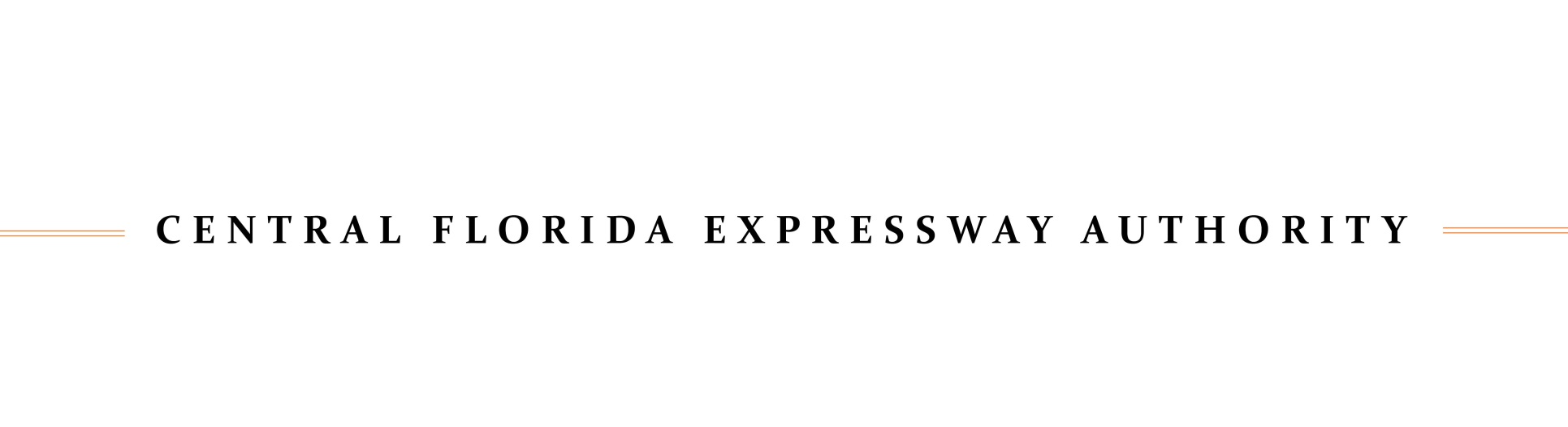 December 26, 2018Vendor’s Name  Attn:AddressReference:	Project Name          Project No.:            Contract No.:           Subject:	CFX Purchase Order Request No.           -ODMP-00       	CFX Purchase Order No.  ________________________Dear                             :Please find attached Central Florida Expressway Authority (CFX) Purchase Order, with General Conditions, for material purchased (ie. prestressed concrete beams, piling) on CFX Project Name                .The CFX desires to purchase the material purchased (ie. prestressed concrete beams, piling) directly from Vendor’s Name.  Accordingly, you will find the CFX Purchase Order _____________ attached.  Please note that the CFX purchase order incorporates and accepts all pricing, terms and conditions previously agreed upon by Vendor’s Name and Construction Company’s Name.  As such, your understanding of the agreement originally obligated to has not changed.While your future invoices for this material should be for the account of CFX, please continue to deal with Construction Company’s Name on all other matters such a shop drawings, fabrication schedules, deliveries, etc.  Upon receipt of your future invoices and after receiving confirmation from Construction Company’s Name that the materials have been properly fabricated and have been delivered or properly stored, CFX will promptly issue payment to Vendor’s Name.  Please note during your preparation of these invoices that CFX is tax exempt (see attached Consumer’s Certificate of Exemption).CFX requires Vendor’s Name to provide a supply bond (copy attached).  The supply bond should be made in favor of CFX and should be for an amount equal to 100% of the purchase order.  Payment of the supply bond will be made by CFX after receipt of the invoice from Vendor’s Name.  The purchase order will not be effective until the supply bond has been received.  No payments will be made pending receipt of this document.  Please forward these documents to the BILL TO address shown on the purchase order.Thank you for your participation in this matter.  If you have any questions, please do not hesitate to call.Sincerely,Central Florida Expressway Authority	NameDirector of Procurement				Enclosurescc:	CFX Procurement	Contractor	CFX Project Manager	CEI